NORFOLK COUNTY FARM BUREAU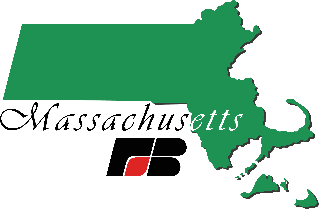 SCHOLARSHIP APPLICATIONPlease return this application to:Nancy Lawton463 South StFoxborough, MA 02035NAME: _______________________________________ADDRESS: __________________________________________________________________________________			Street # and name			City				Zip CodePHONE NUMBER: ____________________________ 	DATE OF BIRTH: ______/______/_________FATHER’S NAME AND ADDRESS:			MOTHER’S NAME AND ADDRESS:_________________________________________	__________________________________________________________________________________	__________________________________________________________________________________	_________________________________________HAVE YOU BEEN WORKING TO SAVE TOWARDS YOUR FUTURE GOALS? ________ PLEASE EXPLAIN:_________________________________________________________________________________________________________________________________________________________________________________________________________________________________________________________________________________SCHOLARSHIP CRITERIAPlease include a current resume which should include career goals, work experience, school and community activities, awards, hobbies and interests.Two letters of recommendation from a teacher, employer, etc.Answers to the questions below.An official copy of your high school transcript from Student Services.Proof of college acceptance. All criteria must be submitted by May 31st.PLEASE ANSWER THE FOLLOWING QUESTIONS (Submit additional pages as needed)State your occupational goals and the role you feel your education has played in helping you meet those goals.What have you done for the good of your school or community?Provide a brief statement as to why you feel you are a good candidate for this award.